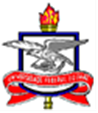 SERVIÇO PÚBLICO FEDERAL UNIVERSIDADE FEDERAL DO PARÁ CAMPUS UNIVERSITÁRIO DE CASTANHALPROGRAMA DE PÓS-GRADUAÇÃO EM ESTUDOS ANTRÓPICOS NA AMAZÔNIA – PPGEAATERMO DE CONSENTIMENTO DA INSTITUIÇÃOPelo presente termo e na qualidade de responsável por essa Instituição, declaro que aceito a realização do projeto de pesquisa intitulado “XXXXXXXXXXXXXXXXX”, pela aluna da Universidade Federal do Pará, sob orientação do/a Professor (a)  Dr.º / Dr.ª XXXXXXX.                                  Castanhal,     de         2021.           ___________________________________________Universidade	Federal	do	Pará	–	Campus	Castanhal	